 МЕДИЦИНСКА ШКОЛА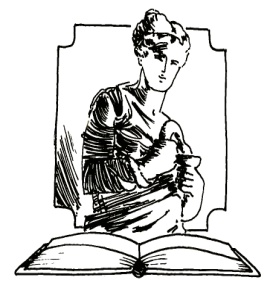 Број: I-3/18Датум: 25.6.2018. годинеЗрењанин, Новосадска 2телефон/факс: 023/561-413е-mail: medicinskaskolazr@gmail.com На основу члана 39. и 61. Закона о јавним набавкама („Службени гласник РС“, број 124/2012, 14/15 и 68/15), и члана 6 Правилника о обавезним елементима конкурсне документације у поступцима јавних набавки и начину доказивања испуњености услова („Сл. гласник РС” бр. 86/2015),  Одлуке о покретању поступка јавне набавке мале вредности број I-1/18 од 21.6.2018. године и Решења  о именовању комисије број I-2/18 од 21.6.2018. године, Комисија за јавну набавку мале вредности, израђује следећу:К О Н К У Р С Н У  Д О К У М Е Н Т А Ц И Ј УПредмет јавне набавке мале вредности: Електрична енергијаБрој јавне набавке: I/18 од 21.6.2018.Број страна:  33ПРЕДАЈА ДО: 3.7.2018. ГОДИНЕ ДО 11:00 ЧАСОВАОТВАРАЊЕ ПОНУДА: 3.7.2018. ГОДИНЕ У 11:00 ЧАСОВАКонкурсна документација садржи: ПРЕДМЕТ ЈАВНЕ НАБАВКЕПредмет јавне набавке број I/18 су добра – Електрична енергијаНазив и ознака из општег речника набавке: 09310000– електрична енергијаПодаци о наручиоцуНаручилац: Медицинска школа ЗрењанинАдреса: Зрењанин, Новосадска 2 Интернет страница: www.medicinska-skola.edu.rs	Врста поступка јавне набавкеНаручилац спроводи јавну набавку у поступку мале вредности у складу са чл. 39. Закона о јавним набавкама („Сл.гласник РС“, бр. 124/12, 14/15, 68/15)	Контакт (лице или служба)Лице за контакт: Јелена Ђукић, секретар школее - mail адреса: medicinskaskolazr@gmail.com  Број телефона: 023/533-270ЈАВНА НАБАВКА НИЈЕ ОБЛИКОВАНА ПО ПАРТИЈАМА 1. Врста и количина добараЕлектрична енергија (закључење уговора о потпуном снабдевању). Количина електричне енергије одређиваће се на основу остварене потрошње купца (наручиоца) на местима примопредаје током периода снабдевања.Оквирни обим динамике испоруке: аналогно распореду утрошка из Табела бр. 2 ( у прилогу )Kaпацитет испоруке: Према табели бр. 3 (у прилогу)Снабдевач је балансно одговоран за место примопредаје купцу (наручиоцу).2. Врста продајеСтална и гарантована.3. Техничке карактеристикеУ складу са документом Правила о раду тржишта електричне енергије (''Сл. гласник РС'' бр. 120/2012 и 120/14), а по Табели бр. 1 – Преглед мерног места Медицинске школе, Новосадска 2, Зрењанин, прикљученог на дистрибутивни систем у категорији потрошње на ниском напону.4. Квалитет добараУговорена количина и квалитет ће се испоручивати у складу са важећим Законом о енергетици („Службени гласник РС“ бр 145/2014), Правилима о раду преносног система („Службени гласник РС“ бр. 55/2008, 3/2012 и 91/2015), Уредбом о условима испоруке и снадбевања електричном енергијом („Службени гласник РС број 63/2013), Правилима о раду тржишта електричне енергије („Службени гласник РС“ број 120/2012 и 120/14), као и свим другим важећим законским и подзаконским прописима који регулишу снадбевање предметног добра.5. Период испоруке:Од датума потписивања уговора о потпуном снабдевању у трајању од једне године дана од 00:00 h до 24:00 h, a у случају промене снабдевача уговор ступа на снагу даном завршетка законске процедуре промене снабдевача (очитавања стања на бројилу).6. Место испоруке добараМерна места купца (наручиоца) прикључена на дистрибутивни систем у категорији потрошње на ниском напону. Сва обрачунска мерна места Купца прикључена на дистрибутивни систем у категорији потрошње на ниском напону у складу са постојећим ознакама ЕД из Табеле 1, која је саставни део конкурсне документације.Понуђач је дужан да уз понуду достави изјаву на свом меморандуму, потписану од стране одговорног лица понуђача и оверену печатом, којом се обавезује да ће, уколико му буде додељен уговор у предметном поступку јавне набавке, поступити у складу са чланом 188. став 3. Закона о енергетици ,односно да ће одмах по потписивању уговора закључити:1) Уговор о приступу систему са оператором система на који је објекат крајњег купца прикључен и2) Уговор којим преузима балансну одговорност за места примопредаје крајњег купца.7. Начин спровођења контроле и обезбеђивања гаранције квалитетаУ складу са одредбама докумената из тачке 4 овог поглавља конкурсне документације.Прилози:Табела бр. 1.Преглед мерног места са адресом - са ЕД ознакама , Медицинске школе, Новосадска 2, ЗрењанинTабела 2.Преглед потрошње електричне енергије у kWh за 2017. годину за мерна места Медицинске школе, Новосадска 2, ЗрењанинЕД број 3610 117476Tабела 3.Планирана потрошња електричне енергије kWh за период од  годину дана од дана потписивања уговораУСЛОВИ ЗА УЧЕШЋЕ У ПОСТУПКУ ЈАВНЕ НАБАВКЕ1.ОБАВЕЗНИ УСЛОВИ  из члана 75. ЗЈНПраво учешћа има сваки заинтересовани понуђач који испуњава обавезне услове према члану 75. став 1. и 2. Закона о јавним набавкама, и то:1) Да је регистрован код надлежног органа, односно уписан у одговарајући регистар (чл. 75. ст. 1. тач. 1) Закона); 2) Да он и његов законски заступник није осуђиван за неко од кривичних дела као члан организоване криминалне групе, да није осуђиван за кривична дела против привреде, кривична дела против животне средине, кривично дело примања или давања мита, кривично дело преваре (чл. 75. ст. 1. тач. 2) Закона);3) Да је измирио доспеле порезе, доприносе и друге јавне дажбине у складу са прописима Републике Србије или стране државе када има седиште на њеној територији (чл. 75. ст. 1. тач. 4) Закона); 4) Да има важећу дозволу надлежног органа за обављање делатности која је предмет јавне набавке, ако је таква дозвола предвиђена посебним прописом. (чл. 75. ст. 1. тач. 5) Закона) – Лиценцу за трговину електричном енергијом на тржишту електричне енергије издату од Агенције за енергетику и потврду агенције да је та лиценца још увек важећа.5) Понуђач је дужан да при састављању понуде изричито наведе да је поштовао обавезе које произлазе из важећих прописа о заштити на раду, запошљавању и условима рада, заштити животне средине, као и да нема забрану обављања делатности која је на снази у време подношења понуде (чл. 75. ст. 2. Закона).2. ДОДАТНИ УСЛОВИ  из члана 76. ЗЈН1) Понуђач мора бити активан учесник на тржишту електричне енергије2) Да поседује доказ о пореклу добара (За добра домаћег порекла доставити уверење Привредне коморе Србије);УПУТСТВО О НАЧИНУ НА КОЈИ СЕ ДОКАЗУЈЕ ИСПУЊЕНОСТ УСЛОВА ЗА УЧЕШЋЕ У ПОСТУПКУ ЈАВНЕ НАБАВКЕИспуњеност обавезних услова из члана 75. став 1. тачка 1-4 ЗЈН а у складу са чланомстав 4. ЗЈН и овом конкурсном документацијом понуђач доказује на следећи начин:Достављањем Изјаве о испуњавању услова из члана 75. ЗЈН за понуђача – уколико подноси самосталну понуду или понуду са подизвођачем (Образац 1 из конкурсне документације);Достављањем Изјаве о испуњавању услова из члана 75. ЗЈН за подизвођача – уколико се подноси понуда са подизвођачем (Образац 2 из конкурсне документације);Достављањем Изјаве о испуњавању услова из члана 75. ЗЈН за члана групе – за све учеснике у заједничкој понуди (Образац 3 из конкурсне документације).Испуњеност обавезног услова из члана 75. став 1. тачка 5 ЗЈН а у складу са овомконкурсном документацијом понуђач доказује на следећи начин:Достављањем лиценце за трговину електричном енергијом на тржишту електричне енергије издату од Агенције за енергетику и потврду агенције да је та лиценца још увек важећа.Испуњеност обавезног услова из члана 75. став 2. ЗЈН а у складу са овом 	конкурсном документацијом понуђач доказује на следећи начин:Достављањем Изјаве о поштовању обавеза из члана 75. став 2. ЗЈН (Образац из конкурсне документације);Уколико понуђач не достави тражене доказе за обавезне услове понуда ће бити одбијена као понуда која садржи битне недостатаке, што је у складу са чланом 106. став 1. тачка 1. и 2. Закона о јавним набавкама.У складу са чланом 79. став 2. ЗЈН, Наручилац може пре доношења одлуке о додели уговора да тражи од понуђача чија је понуда оцењена као најповољнија да достави на увид оригинал или оверену копију свих или појединих доказа о испуњености услова.Ако понуђач у остављеном примереном року, који не може бити краћи од 5 дана, не достави на увид оригинал или оверену копију тражених доказа, наручилац ће његову понуду одбити као неприхватљивуПонуђач је дужан да без одлагања писмено обавести Наручиоца о било којој промени у вези са испуњеношћу услова из поступка јавне набавке, која наступи до доношења одлуке, односно закључења уговора, односно током важења уговора о јавној набавци и да је документује на прописан начин.Испуњеност додатних услова из члана 76. ЗЈН понуђач доказује достављањем следећих доказа:1. Потврда (уверење) Оператора преносног система да је понуђач активан учесник натржишту електричне енергије2. Доказ о пореклу добара, (За добра домаћег порекла доставити уверење Привредне коморе Србије)НАЧИН ДОСТАВЉАЊА ДОКАЗА Понуђач није дужан да доставља доказе који су јавно доступни на интернет страницама надлежних органа односно не мора да достави доказ из чл.75 став 1 тач.1) ЗЈН, - Извод из АПР–а, који је јавно доступан на интернет страници Агенције за привредне регистре. Понуђач уписан у Регистар понуђача ниje дужан да приликом подношења понуде доказујe испуњеност обавезних услова из члана 75. став 1. тач.1) до 4) ЗЈН. Наручилац не може одбити понуду као неприхватљиву, уколико не садржи доказ одређен ЗЈН или конкурсном документацијом, ако је понуђач, навео у Обрасцу понуде интернет страницу на којој су тражени подаци јавно доступни. Уколико је доказ о испуњености услова електронски документ, понуђач доставља копију електронског документа у писаном облику, у складу са законом којим се уређује електронски документ. Ако понуђач има седиште у другој држави, Наручилац може да провери да ли су документи којима понуђач доказује испуњеност тражених услова издати од стране надлежних органа те државе Ако се у држави у којој понуђач има седиште не издају тражени докази, понуђач може, уместо оних доказа који се не издају, приложити своју писану изјаву као доказ да испуњава те услове за учешће у поступку јавне набавке , дату под кривичном и материјалном одговорношћу оверену пред судским или управним органом, јавним бележником или другим надлежним органом те државе. Промене Понуђач је дужан да без одлагања писмено обавести Наручиоца о било којој промени у вези са испуњеношћу услова из поступка јавне набавке, која наступи до доношења одлуке, односно закључења уговора, односно током важења уговора о јавној набавци и да је документује на прописан начин.ПОДНОШЕЊЕ ПОНУДЕ СА ПОДИЗВОЂАЧЕМ ( члан 80. ЗЈН) Понуђач може за делимично извршење јавне набавке ангажовати једног или више подизвођача. Понуђач је дужан да за подизвођаче достави доказе о испуњености обавезних услова из члана 75.став 1. тачке 1,2 и 4 ЗЈН – Образац из конкурсне документације; а доказ о испуњености услова из чл. 75 став 1. тачка 5) ЗЈН уколико је предвиђен конкурсном докуметацијом за део набавке који ће извршити преко подизвођача. Ако је за извршење дела јавне набавке чија вредност не прелази 10% укупне вредности јавне набавке потребно испунити обавезан услов из члана 75. став 1. тачка 5) ЗЈН уколико је предвиђен конкурсном докуметацијом, понуђач може доказати исуњеност тог услова преко подизвођача којем је поверио извршење тог дела набавке. Додатне услове испуњава само понуђач. Услов из чл.75. став 2. ЗЈН који мора да испуни сваки подизвођач, доказује се достављањем Изјаве о испуњавању обавеза из важећих прописа (Изјава је саставни део Конкурсне документације). Наведену Изјаву за сваког подизвођача доставља и потписује овлашћено лице подизвођача. Понуђач је дужан да Наручиоцу, на његов захтев, омогући приступ код подизвођача ради утврђивања испуњености услова. ПОДНОШЕЊЕ ЗАЈЕДНИЧКЕ ПОНУДЕ ( члан 81. ЗЈН) Уколико понуду подноси група понуђача, сваки понуђач из групе понуђача мора да испуни обавезне услове из члана 75. став 1. тачке 1,2 и 4 ЗЈН. (Образац из конкурсне документације); Услов из члана 75 став 1. тачка 5) ЗЈН дужан је да испуни понуђач из групе понуђача којем је поверено извршење дела набавке за који је неопходна испуњеност тог услова. Услов из чл.75. став 2. ЗЈН који мора да испуни сваки члан заједничке понуде, доказује се достављањем Изјаве о испуњавању обавеза из важећих прописа (Изјава је саставни део Конкурсне документације). Наведену Изјаву за сваког члана заједничке понуде доставља и потписује овлашћено лице члана групе понуђача. Додатне услове испуњавају заједнички сви чланови конзорцијума.ОБРАЗАЦ 1ИЗЈАВА О ИСПУЊАВАЊУ ОБАВЕЗНИХ УСЛОВАИЗ ЧЛАНА 75. СТАВ 1. ЗЈН ЗА ПОНУЂАЧАУ складу са чланом 77. став 4. Закона о јавним набавкама („Сл. гласник РС“ бр. 124/12, 14/15, 68/15), као заступник понуђача дајем следећуИ З Ј А В УПонуђач	_________________________________________Адреса		 Матични број 	ПИБ 	 под пуном материјалном и кривичном одговорношћу у потпуности испуњава све обавезне услове из члана 75. став 1 тачке 1) до 4) ЗЈН и ове конкурсне документације за учешће у поступку јавне набавке електричне енергије, ЈН број I/18 и то:да је регистрован код надлежног органа, односно уписан у одговарајући  регистар;да он и његов законски заступник није осуђиван за неко од кривичних дела као члан организоване криминалне групе, да није осуђиван за кривична дела против привреде, кривична дела против животне средине, кривично дело примања или давања мита, кривично дело преваре;да је измирио доспеле порезе, доприносе и друге јавне дажбине у складу са прописима Републике Србије;Као понуђач изјављујем да сам упознат да је давање нетачних података прекршај, у складу са чланом 170. став 1. тачка 3) ЗЈН.                     (Место  и  датум)                                                                   Понуђач:              (штампано име и презиме овлашћеног лица)                                   	                           М.П.                             ____________________________________   							         (Потпис овлашћеног лица)Напомена:	Уколико понуду подноси понуђач који наступа самостално или понуђач који наступа са подизвођачем, Образац изјаве попуњава, потписује и оверава овлашћено лице понуђача.ОБРАЗАЦ 2ИЗЈАВА О ИСПУЊАВАЊУ ОБАВЕЗНИХ УСЛОВАИЗ ЧЛАНА 75. СТАВ 1. ЗЈН ЗА ПОДИЗВОЂАЧАУ складу са чланом 77. став 4. Закона о јавним набавкама („Сл. гласник РС“ бр. 124/12, 14/15, 68/15), као заступник подизвођача дајем следећуИ З Ј А В УПодизвођач 	_________________________________________Адреса __________________________________	 Матични број 	ПИБ _____________________________________ под пуном материјалном и кривичном одговорношћу у потпуности испуњава све обавезне услове из члана 75. став 1 тачке 1) до 4) ЗЈН и ове конкурсне документације за учешће у поступку јавне набавке електричне енергије, ЈН број I/18, и то:да је регистрован код надлежног органа, односно уписани у одговарајући регистар;да он и његов законски заступник нису осуђивани за неко од кривичних дела као члан организоване криминалне групе, да нису осуђивани за кривична дела против привреде, кривична дела против животне средине, кривично дело примања или давања мита, кривично дело преваре;да је измирио доспеле порезе, доприносе и друге јавне дажбине у складу са прописима Републике Србије;Као понуђач/подизвођач изјављујем да сам упознат да је давање нетачних података прекршај, у складу са чланом 170. став 1. тачка 3) ЗЈН.                     (Место  и  датум)                                                                                              	Подизвођач:        (штампано име и презиме овлашћеног лица)                                   	                           М.П.                             ____________________________________   							         (Потпис овлашћеног лица)Напомена:	Уколико понуђач наступа са више подизвођача,  Образац изјаве мора бити попуњен, потписан и оверен печатом од стране овлашћеног лица сваког подизвођача. Образац изјаве копирати у довољном броју примерака.ОБРАЗАЦ 3ИЗЈАВА О ИСПУЊАВАЊУ ОБАВЕЗНИХ УСЛОВАИЗ ЧЛАНА 75. СТАВ 1. ЗЈН ЗА ЧЛАНА ГРУПЕ ПОНУЂАЧАУ складу са чланом 77. став 4. Закона о јавним набавкама („Сл. гласник РС“ бр. 124/12, 14/15, 68/15), као заступник члана групе понуђача дајем следећуИ З Ј А В УЧлан групе понуђача	_________________________________________Адреса	_________________________________________ Матични број 	ПИБ _____________________________________ под пуном материјалном и кривичном одговорношћу у потпуности испуњава све обавезне услове из члана 75. став 1 тачке 1) до 4) ЗЈН и ове конкурсне документације за учешће у поступку јавне набавке електричне енергије, ЈН број I/18, и то:да је регистрован код надлежног органа, односно уписани у одговарајући регистар;да он и његов законски заступник нису осуђивани за неко од кривичних дела као члан организоване криминалне групе, да нису осуђивани за кривична дела против привреде, кривична дела против животне средине, кривично дело примања или давања мита, кривично дело преваре;да је измирио доспеле порезе, доприносе и друге јавне дажбине у складу са прописима Републике Србије;Као члан групе понуђача изјављујем да сам упознат да је давање нетачних података прекршај, у складу са чланом 170. став 1. тачка 3) ЗЈН.                     (Место  и  датум)                                                       Члан групе понуђача:        (штампано име и презиме овлашћеног лица)                                   	                           М.П.                             ____________________________________   							         (Потпис овлашћеног лица)Напомена:	Уколико понуду подноси група понуђача (заједничка понуда),  Образац изјаве мора бити попуњен, потписан и оверен печатом од стране овлашћеног лица члана групе понуђача. Образац изјаве копирати у довољном броју примерака за сваког члана групе понуђача.Понуђач припрема понуду имајући у виду критеријум за оцењивање понуде.Одлука о додели уговора о јавној набавци донеће се применом критеријума „најнижа понуђена цена“.На основу понуђене цене сачиниће се ранг листа понуда понуђача са понуђеном ценом.У ситуацији када постоје две или више понуда са истом понуђеном ценом, Наручилац ће избор најповољније понуде извршити на тај начин што ће као најповољнија бити прихваћена понуда која је понудила дужи рок важења понуде.Понуда понуђача бр. ___________од ____________ године, за јавну набавке електричне енергије, ЈН број I/18.ОБРАЗАЦ ПОНУДЕа) ОПШТИ ПОДАЦИ О ПОНУЂАЧУ / НОСИОЦУ ПОСЛАНапомена:Табелу „Подаци о понуђачу“ попуњава понуђач који наступа самостално или понуђач који наступа са подизвођачем, као и члан групе понуђача који је носилац посла у заједничкој понуди.б) ПОНУДУ ПОДНОСИ: (заокружити начин подношења понуде)в) ПОДАЦИ О ПОДИЗВОЂАЧУНапомена:Табелу „Подаци о подизвођачу“ попуњавају само они понуђачи који подносе понуду са подизвођачем, а уколико има већи број подизвођача, потребно је да се наведени образац копира у довољном броју примерака, да се попуни и достави за сваког  подизвођача.г) ПОДАЦИ О УЧЕСНИКУ У ЗАЈЕДНИЧКОЈ ПОНУДИНапомена:Табелу „Подаци о учеснику у заједничкој понуди“ попунити само у случају да понуду подноси група понуђача (заједничка понуда).Наведени образац копирати, попунити и доставити за сваког понуђача који је учесник у заједничкој понуди.Понуђена цена за јавну набавку електричне енергије, ЈН број I/18 Уз испуњеност свих горе наведених услова јавне набавке Понуђач __________________, из______________, матични број ___________, ПИБ _____________, подноси понуду у поступку јавне набавке добара електричне енергије, ЈН бр. I/18  Наручиоца Према свим захтеваним условима, а на основу оквирне динамике потрошње у претходној години исказане у Табели датој у делу III– Техничке документација и плановиУКУПНА ВРЕДНОСТ БЕЗ ПДВ-А (1. + 2.):      __________________________ динараПДВ:                                                                        __________________________ динараУКУПНА ВРЕДНОСТ СА ПДВ-ОМ (1. + 2.):   ___________________________ динара“Рок  важења понуде износи 	дана од дана отварања понуда(не може бити краћи од 30 дана од дана отварања понуда)Датум: ____________________ 					          Понуђач: Место: ____________________ 				   ____________________________  								   (Име и презиме овлашћеног лица)  						  М.П. 								   ____________________________ 								          (Потпис овлашћеног лица)Напомена: 	Уколико понуду подноси понуђач који наступа самостално, образац потписује и оверава сам понуђач – његово овлашћено лице  Уколико понуду подноси понуђач са подизвођачем образац потписује и оверава сам понуђач – његово овлашћено лице Уколико понуду подноси група понуђача (заједничка понуда) понуду потписује и оверава члан групе који је носилац посла односно његово овлашћено лице ОБРАЗАЦ СТРУКТУРЕ ЦЕНЕ СА УПУТСТВОМ КАКО ДА СЕ ПОПУНИ1. Испорука електричне енергије гарантована и одређена на основу остварене потрошње купца. Јед. мере – kWh              Цена по јединици мере – виша тарифа (без ПДВ): _________________ динара                        Износ ПДВ-а: _________________ динара             Цена по јединици мере – нижа тарифа (без ПДВ): _________________ динара            Износ ПДВ-а: _________________ динара2. Трошкови приступа систему за пренос електричне енергије Према важећој (у периоду обрачуна) Одлуци о утврђивању цена за приступ систему за пренос електричне енергије на коју је прибављена сагласност Агенције за енергетику Републике Србије и која је објављена у „Службеном гласнику Републике Србије“. 3. Трошкови приступа систему за дистрибуцију електричне енергије Према важећим (у периоду обрачуна) Одлукама о цени приступа систему за дистрибуцију електричне енергије, на дистрибутивном подручју Привредног друштва за дистрибуцију електричне енергије из надлежности за конзумна подручја купца, а на које је прибављена сагласност Агенције за енергетику Републике Србије и које су објављене у „Службеном гласнику Републике Србије“. 4. Трошкови накнаде за подстицај повлашћених произвођача ел.енергије Према важећој Уредби о мерама подстицаја за повлашћене произвођаче ел.енергије. Сагласност на примену начина обрачуна наведених у тачкама 2 до 4 овог обрасца, верификује понуђач.                  Место и датум 						             Понуђач               ______________________ 		     М.П. 	           __________________________________                   (Име и презиме овлашћеног лица)							      _____________________________________ 								            (Потпис овлашћеног лица)Упутство за попуњавање обрасца структуре цене:Понуђач треба да попуни образац структуре цене тако што ће унети понуђену јединичну цену, изражену у ДИНАРИМА по јединици мере (kWh), и тај податак оверити печатом и потписати у обрасцу на месту одређеном за то. Образац структуре цене понуђач мора да попуни, овери печатом и потпише, чиме потврђује да је сагласан са применом начина обрачуна трошкова наведених у тачкама од 2 до 4 обрасца структуре цене. Уколико понуђачи подносе заједничку понуду, група понуђача може да се определи да образац понуде потписују и печатом оверавају сви понуђачи из групе понуђача или група понуђача може да одреди једног понуђача из групе који ће попунити, потписати и печатом оверити образац понудеОБРАЗАЦ ТРОШКОВА ПРИПРЕМЕ ПОНУДАУ овом обрасцу понуђач може да искаже укупан износ и структуру трошкова припреме понуде који се састоје од трошкова израде узорка или модела, ако су израђени у складу са техничким спецификацијама наручиоца и трошкова прибављања средства обезбеђења.Ако поступак јавне набавке буде обустављен из разлога који су на страни Наручиоца, Наручилац је сходно члану 88. став 3. ЗЈН („Службени гласник РС“124/12, 14/15, 68/15), дужан да понуђачу надокнади трошкове израде узорка или модела, ако су израђени у складу са техничким спецификацијама Наручиоца и трошкове прибављања средства обезбеђења, под условом да је понуђач тражио накнаду тих трошкова још у оквиру своје понуде. Наручилац задржава право да изврши контролу изказаних трошкова увидом у фактуре и друге релевантне доказе. Овај образац Наручилац мора укључити у конкурсну документацију као њен саставни део, а Понуђач може да га достави у оквиру своје понуде. Уколико трошкова нема НЕ МОРА ГА ДОСТАВЉАТИ.    Место и датум:	Понуђач         _______________________________                                                        ________________________________                                                                                                                                        (Име и презиме овлашћеног лица)    М.П.                                                                                                                                                ______________________________                                                                                                                                                (Потпис овлашћеног лица)Напомена:	Уколико понуду подноси понуђач који наступа самостално, образац потписује и оверава овлашћено лице понуђача.Уколико понуду подноси понуђач са подизвођачем, образац потписује и оверава овлашћено лице понуђача у своје име и име својих подизвођача.Уколико понуду подноси група понуђача (заједничка понуда) образац потписује и оверава члан групе који је носилац посла односно његово овлашћено лице.ОБРАЗАЦ ИЗЈАВЕ О НЕЗАВИСНОЈ ПОНУДИУ складу са чланом 26, 61. став 4.  тачка 9) Закона о јавним набавкама („Службени гласник РС“ 124/12, 14/15, 68/15) и чланом 6. Правилника о обавезним елементима конкурсне документације у поступцима јавних набавки и начину доказивања испуњености услова („Службени гласник РС“ број 86/2015), дајемо  следећуИЗЈАВУ О НЕЗАВИСНОЈ ПОНУДИ	Изјављујем под пуном материјалном и кривичном одговорношћу да понуду у поступку јавне набавке електричне енергије, ЈН  бр. I/18, поднео независно, без договора са другим понуђачима или заинтересованим   лицима.                     Место и датум						            Понуђач:    ______________________________			           __________________________________                                  					                  (Име и презиме овлашћеног лица)					          М.П.	            _________________________________					                                                      (Потпис овлашћеног лица)Напомена:   :	Уколико понуду подноси понуђач који наступа самостално, образац потписује и оверава овлашћено лице понуђачаУколико понуду подноси понуђач са подизвођачем образац потписује и оверава овлашћено лице понуђача у своје име и име својих подизвођача Уколико понуду подноси група понуђача (заједничка понуда) образац  потписује и оверава члан групе који је носилац посла, односно његово овлашћено лицеОбразац Изјаве копирати у довољном броју примерака за сваког члана групе понуђачаОБРАЗАЦ ИЗЈАВЕ О ПОШТОВАЊУ ОБАВЕЗА КОЈИ ПРОИЗИЛАЗЕ ИЗ ВАЖЕЋИХ ПРОПИСА О ЗАШТИТИ НА РАДУ, ЗАПОШЉАВАЊУ И УСЛОВИМА РАДА, ЗАШТИТИ ЖИВОТНЕ СРЕДИНЕ, КАО И ДА НЕМАЈУ ЗАБРАНУ ОБАВЉАЊА ДЕЛАТНОСТИ КОЈА ЈЕ НА СНАЗИ У ВРЕМЕ ПОДНОШЕЊА ПОНУДЕНа основу чл. 75. став 2. Закона о јавним набавкама („Службени гласник РС“ број 124/12, 14/15 и 68/15), заступник понуђача даје следећуИ З Ј А В УКојом потврђује под пуном материјалном и кривичном одговорношћу, да су поштовали обавезе које произилазе из важећих прописа о заштити на раду, запошљавању и условима рада, заштити животне средине и да немају забрану обављања делатности која је на снази у време подношења понуде , у складу са чланом 75. став 2. Закона о јавним набавкама.    _______________________________			           ______________________________________                     Место и датум				                     (Име и презиме овлашћеног лица)М.П.	                           ______________________________________					                                                             (Потпис овлашћеног лица)Напомена:	Уколико понуду подноси понуђач који наступа самостално, образац потписује и оверава овлашћено лице понуђачаУколико понуду подноси понуђач са подизвођачем, образац изјаве за понуђача потписује и оверава овлашћено лице понуђача, а за подизвођача потписује и оверава овлашћено лице подизвођача. Образац изјаве копирати у довољном броју примерака за сваког подизвођача.Уколико понуду подноси група понуђача (заједничка понуда) образац изјаве потписује и оверава члан групе који је носилац посла односно његово овлашћено лице.Образац Изјаве копирати у довољном броју примерака за сваког члана групе понуђачаУГОВОРо потпуном снабдевању електричном енергијомСачињен у Зрењанину између:НАРУЧИОЦА ДОБАРА: Медицинска школа, Новосадска 2, Зрењанин, коју заступа директор школе  Сања Нецин (у даљем тексту: Наручилац)Матични број 08097194, ПИБ:101162464, и2а. ДОБАВЉАЧА ДОБАРА (попунити за случај да се подноси самостална понуда или понуда са подизвођачем, с тим што податке као уговорна страна попуњава само понуђач)Понуђач 	когазаступа  __________________________________	(у даљем тексту: Добављач) (попуњава понуђач)ПИБ: ________________________________________(попуњава добављач)Матични број: ________________________________(попуњава добављач) Брoj рачуна: __________________________________(попуњава добављач) Пословна банка:  ______________________________(попуњава добављач) 2б. Подизвођача – навести назив подизвођача (попунити за случај да се подноси понуда са подизвођачем, с тим што податке као уговорна страна попуњава само добављач)____________________________________________(попуњава добављач) 2. ___________________________________________ (попуњава понуђач)3. ___________________________________________ (попуњава понуђач)2ц. ГРУПЕ ДОБАВЉАЧА ДОБАРА (попунити само за случај заједничке понуде)Уколико је друга уговорна страна понуђач – добављач група понуђача (заједничка понуда) потребно је навести називе свих чланова групе понуђача.1.члан 	ПИБ 	Мат. бр.  	  2.члан 	ПИБ 	Мат. бр.  	  3.члан 	ПИБ 	Мат. бр.  	  4.члан 	ПИБ 	Мат. бр.  	 Даље навести који ће од горе наведених чланова групе понуђача бити носилац посла_________________________________________________________________________Даље навести овлашћено лице које заступа тог члана понуђача_________________________________________________________________________Споразум закључен између чланова групе понуђача чини саставни део уговора. Уговорне стране су се споразумеле о следећем:Члан 1.Уговорне стране претходно констатују, да је Одлуком Наручиоца I-1/18 од 21.6.2018. године, покренут поступак јавне набавке електричне енергије. Уговорне стране даље констатују да је по позиву за подношење понуда и Конкурсној документацији за јавну набавку електричне енергије, ЈН број I/18, који су објављени на интернет страници Наручиоца и Порталу јавних набавки понуђач – добављач (у уговору ће се навести назив добављача) дао најнижу понуђену цену. Члан 2.Добављач се обавезује да Наручиоцу испоручи електричну енергију, а Купац да преузме и плати електричну енергију испоручену у количини и на начин утврђен овим уговором, а у свему у складу са свим важећим законским и подзаконским прописима који регулишу испоруку електричне енергије.Члан 3.Уговорне стране обавезу испоруке и продаје, односно преузимања и плаћања електричнеенергије извршиће према следећем:Врста продаје: потпуно снабдевање електричном енергијом са балансном одговорношћуКапацитет испоруке: јединична цена /кwhПериод испоруке: Од датума потписивања уговора о потпуном снабдевању у трајању од једне године дана од 00:00 h до 24:00 h. У случају промене снабдевача уговор ступа на снагу даном завршетка законске процедуре промене снабдевача (очитавања стања на бројилу).Количина енергије: на основу остварене потрошње КупцаМесто испоруке: Сва обрачунска мерна места Купца прикључена на дистрибутивни систем у категорији потрошње на ниском напону и широкој потрошњи у складу са постојећим ознакама ЕД из Табеле 1, која је саставни део овог уговора.Уговорена количина и квалитет ће се испоручивати у складу са важећим Законом о енергетици („Службени гласник РС“ бр 145/2014), Правилима о раду преносног система („Службени гласник РС“бр.55/2008, 3/2012 и 91/2015), Уредбом о условима испоруке и снадбевања електричном енергијом („Службени гласник РС број 63/2013), Правилима о раду тржишта електричне енергије („Службени гласник РС“ број 120/2012 и 120/14), као и свим другим важећим законским и подзаконским прописима који регулишу снадбевање предметног добра.Члан 4.Укупна уговорена вредност за предметна добра према прихваћеној понуди понуђача износи _________________ динара без ПДВ, а што са ПДВ износи ____________________ динара.У цену из става 1. овог члана уговора нису урачунати трошкови приступа и коришћења система за пренос електричне енергије, ни трошкови приступа и коришћења система за дистрибуцију електричне енергије, као и накнаде за подстицај повлашћених произвођача ел.енергије и износ акцизе. Трошкове из става 2. овог члана уговора, Добављач ће, у оквиру рачуна, фактурисати Наручиоцу сваког месеца, на основу обрачунских величина за места примопредаје Наручиоца, уз примену ценовника за приступ систему за пренос електричне енергије и ценовника за приступ систему за дистрибуцију електричне енергије, а у складу са методологијама за одређивање цена објављених у ''Службеном гласнику РС'' као и износ акцизе.Цене из понуде не могу се мењати за све време трајања уговора, осим у случају потребе добављача добара за усклађивањем са растом индекса потрошачких цена према последњем званичном податку Републичког завода за статистику, а највише до 5% на годишњем нивоу по поднетом захтеву добављача добара и уз писану сагласност Наручиоца и то изменом уговора као саставног дела овога уговора или Одлуком надлежног државног органа.Члан 5.Места испоруке су постојећа обрачунска мерна места Наручиоца прикључена на дистрибутивни систем у категорији потрошње на ниском напону и широкој потрошњи, у складу са ознакама ЕД из Табеле 1, која је саставни део овог уговора.У случају да за време трајања овог уговора Наручилац буде имао потребу за отварањем новог мерног места Добављач ће спровести све мере у вези са отварањем новог мерног места и трошкове прикључка и потрошње фактурисати по важећем ценовнику.Наручилац и добављач су сагласни да су добра која су предмет овог уговора оквирне потребе Наручиоца тако да ће се у случају исказаних мањих или већих потреба Наручиоца овај уговор сматрати у потпуности испуњеним.Добављач је дужан да пре испоруке закључи :Уговор о приступу систему са оператором система за конзумна подручја Наручиоца наведена у конкурсној документацији.Уговор којим преузима балансну одговорност за места примопредаје Наручиоца.Члан 6.Добављач ће првог дана у месецу, који је радни дан за Наручиоца, на местима примопредаје (мерна места) извршити очитавање количине остварене потрошње електричне енергије за претходни месец.Фактурисање ће се вршити према јединичној цени из Понуде и стварно испорученој електричној енергији на месту примопредаје, а на основу испостављених рачуна који је Добављач дужан да достави за претходни месец.У случају да уговорне стране нису сагласне око количине продате, односно преузете електричне енергије, као валидан податак користиће се податак оператора преносног система. На основу документа о очитавању утрошка, Добављач издаје Наручиоцу рачун за испоручену електричну енергију, који садржи исказану цену електричне енергије, обрачунски период као и исказану цену пружених посебно уговорених услуга, као и накнаде прописане законом, порезе, акцизе и остале обавезе у складу са Законом о енергетици.Добављач рачун доставља поштом.Члан 7.Наручилац се обавезује да ће плаћање по рачуну извршити најкасније у року од 45 дана од дана пријема рачуна.У случају да Наручилац не плати рачун у року из става 1, дужан је да Добављачу за период доцње плати и затезну камату прописану законом, коју је Добављач дужан да образложи и изда каматни лист, као посебан докуменат.Наручилац ће извршити плаћање на банкарски рачун Добављача, по писменим инструкцијама назначеним на самом рачуну, са позивом на број рачуна који се плаћа.Обавезе Наручиоца из овог уговора које доспевају у наредној буџетској години, одн. у 2019. години, биће реализоване највише до износа средстава које ће Наручиоцу бити одобрена за ту буџетску годину.Члан 8.Порез на додату вредност обрачунава се у складу са Законом о порезу на додату вредност (“Службени гласник РС” број 93/12, 108/13, 68/14 - др. закон, 142/14, 83/15,  5/16, 108/16,7/17 и 113/17).Члан 9.Поред обавеза наведених члановима овог Уговора, Снабдевач је дужан да:не ускраћује или отежава право на раскид, односно отказ уговора, због коришћења права на промену снабдевача, нити може наметати додатне финансијске обавезе по том основу.купца на његов захтев обавести о подацима о потрошњи електричне енергије, у складу са Законом о енергетици и правилима о промени снабдевача.пре подношења захтева оператору система за обуставу испоруке електричне енергије због неизвршених обавеза по уговору о продаји електричне енергије, купца претходно упозори да у року прописаним Законом измири доспеле обавезе, односно постигне споразум о извршавању обавезе.се придржава чланова 37. Уредбе о условима испоруке и снабдевања електричном енергијом (''Службени гасник РС'', број 63/13), због специфичности објеката купца. купцу, ради обезбеђења штедње и рационалне потрошње електричне енергије, даје одговарајућа упутства о најекономичнијим начинима коришћења и штедње електричне енергије.Члан 10.О промени цена и других услова продаје, Добављач је обавезан да непосредно обавести Наручиоца, најкасније петнаест дана пре примене измењених цена или услова продаје, изузев у случај снижења цена и давања Наручиоцу повољнијих услова продаје.У случају из става 1. овог члана, Наручилац има право на раскид, односно отказ уговора о продаји ако не прихвата измењене услове продаје или измењене цене.Члан 11.Добављач је дужан да Наручиоцу обезбеди резервно снабдевање у складу са Законом о енергетици (''Сл. гласник РС'' 145/2014).Члан 12.Виша сила ослобађа Добављача обавезе да испоручи, а Наручиоца да преузме количине електричне енергије, утврђене уговором за време његовог трајања.Као виша сила, за Добављача и за Наручиоца, сматрају се непредвиђени природни догађаји који имају значај елементарних непогода (поплаве, земљотреси, пожари и сл.), као и догађаји и околности који су настали после закључења овог уговора који онемогућавају извршење уговорних обавеза, а које уговорна страна није могла спречити, отклонити или избећи. Под таквим догађајима сматрају се и акти надлежних државних органа и оператора преносног система донети у складу са правилима о раду преносног система, а у циљу обезбеђивања сигурности електроенергетског система.Уговорна страна која је погођена деловањем више силе обавезна је да обавести другу уговорну страну о почетку и завршетку деловања више силе, као и да предузме потребне активности ради ублажавања последица више силе.Као виша сила не сматра се наступање околности код Добављача да понуђени и прихваћени пословни и технички капацитет из понуде Добављача буде редукован, изван одредби претходних ставова овог члана уговора.Члан 13.Уговор се може изменити, допунити и раскинути споразумно, писменом саглашношћу уговорних страна и у случајевима предвиђеним Законом о облигационим односима Републике Србије.Члан 14.Уговорне стране су сагласне да ће сваки спор који настане у вези са овим уговором, настојати да реше мирним путем у духу добре пословне сарадње.У случају да се не могу сагласити о спорним питањима, уговорне стране су сагласне да је за решавање спора надлежан стварно надлежан суд у Зрењанину.Члан 15.На сва питања која нису уређена овим уговором примењиваће се одредбе Закона о облигационим односима и одредбе свих закона и подзаконских аката из области која је предмет овог уговора. Наручилац и Добављач ће, након потписивања уговора, именовати лица која ће бити овлашћена за размену информација и предузимања потребних активности за извршавање овог уговора.Овај уговор је сачињен у 6 (шест) оригиналних примерака, по три примерка за сваку уговорну страну. ПОНУЂАЧ М.П.                  ____________________________________                           (штампано име и презиме одговорне особе)     ____________________________________                                                 (пун потпис)Напомена: 	Уколико понуду подноси понуђач самостално, модел уговора потписује и оверава овлашћено лице понуђача Уколико понуду подноси понуђач са подизвођачем модел уговора потписује и оверава овлашћено лице понуђача Уколико понуду подноси група понуђача (заједничка понуда) модел уговора потписује и оверава члан групе који је носилац посла односно његово овлашћено лицеУпутство понуђачима како да сачине понуду, садржи податке о захтевима Наручиоца у погледу садржине понуде, као и услове под којима се спроводи поступак јавнe набавкe.ПОДАЦИ О ЈЕЗИКУ НА КОЈЕМ ПОНУДА МОРА БИТИ САСТАВЉЕНАНаручилац припрема конкурсну документацију и води поступак на српском језику. Понуђач даје понуду на српском језику. На енглеском језику може се дати део понуде који се односи на техничке карактеристике, квалитет и техничку документацију. Наручилац који у поступку прегледа и оцене понуда утврди да би део понуде требало да буде преведен на српски језик,одредиће понуђачу примерен рок у којем је дужан да изврши превод тог дела понуде.НАЧИН НА КОЈИ ПОНУДА МОРА ДА БУДЕ  САЧИЊЕНАСви заинтересовни понуђачи могу преузети позив и конкурсну документацију на интернет страници Наручиоца  www.medicinska-skola.edu.rs или на Порталу јавних набавки – www.portal.ujn.gov.rs  Понуда се припрема и подноси у складу са позивом за подношење понуде и конкурсном документацијом. Конкурсном документацијом ближе су одређени услови за учешће у поступку, као и начин доказивања испуњености услова. Достављање понуде електронским путем није дозвољено. Понуђач понуду подноси непосредно или путем поште у затвореној коверти или кутији, затворену на начин да се приликом отварања понуда може са сигурношћу утврдити да се први пут отвара, на којој су на предњој страни написани текст: "ПОНУДА - НЕ ОТВАРАТИ, Jавна набавка мале вредности Електрична енергија, бр I/18“, а на полеђини назив и адреса понуђача. Понудa се доставља до 3.7.2018. године до 11:00 часова. У случају да понуду подноси група понуђача, на коверти је потребно назначити да се ради о групи понуђача и навести називе и адресу свих учесника у заједничкој понуди. Понуду доставити поштом или лично на адресу: Медицинска школа, Новосадска 2, 23000 Зрењанин.Благовремена понуда је понуда која је примљена од стране Наручиоца у року одређеном у позиву за подношење. Ако је поднета неблаговремена понуда, Наручилац ће је по окончању поступка отварања вратити неотворену понуђачу, са назнаком «неблаговремена».Сва обавештења везана за предметну јавну набавку (обавештење о продужењу рока за подношење понуда, обавештење о изменама и допунама конкурсне документације, обавештење о додатним информацијама, појашњењима или одговорима на питања понуђача и сл.), Наручилац ће благовремено објавити на порталу јавних набавки и на својој интернет страници. Понуде ће се отварати јавно, дана 3.7.2018.године, у просторијама Наручиоца , са почетком у 11:00 часова. Јавном отварању понуда могу присуствовати сва заинтересована лица. На основу члана 103. став 4. Закона о јавним набавкама Наручилац ће искључити јавност у поступку отварања понуда уколико је то потребно ради заштите података који представљају пословну тајну у смислу закона којим се уређује заштита пословне тајне или представљају тајне податке у смислу закона којим се уређује тајност података. На основу наведеног Наручилац ће донети одлуку којом одређује разлоге за искључење јавности и да ли се искључење јавности односи и на представнике понуђача. У поступку отварања понуда могу активно учествовати само овлашћени представници понуђача. Овлашћени представници понуђача у обавези су да пре почетка поступка јавног отварања понуда уредно предају Комисији за јавне набавке пуномоћје (овлашћење) за учешће у поступку отварања понуда. Пуномоћје треба да је издато на меморандуму понуђача, оверено печатом и потписом овлашћеног лица. Број пуномоћја и име представника понуђача се уписује у Записник о отварању понуда, а који ће потписати записник и преузети примерак истог. Представник понуђача који учествује у поступку отварања понуда има право да приликом  отварања понуда изврши увид у податке који се уносе у записник о отварању понуда. Понуђачима који нису учествовали у поступку отварања понуда Наручилац је дужан да достави записник у року од три дана од дана отварања понуда.Обавештење о могућности да понуђач може да поднесе понуду за једну или више партија и упутство о начину на који понуда треба да буде поднета, уколико је предмет набавке обликован у више партијаПредметна набавка није обликована по партијама.Понуда са варијантама – Понуда са варијантама није дозвољена.Начин измене, допуне и опозива понуде у смислу члана 87.став 6.ЗЈНУ року за подношење понуде понуђач може да измени, допуни или опозове своју понуду на начин који је одређен за подношење понуда. Измена, допуна као и опозив понуде може се вршити до истека рока за достављање понуде,односно до тог рока мора бити достављена Наручиоцу и то у затворенoј коверти или кутији, поштом или лично на адресу Наручиоца: Медицинска школа, Новосадска 2, 23000 Зрењанин, са назнаком у зависности од конкретне потребе “Измене“ или „Допуне„ или “Измене и Допуне“ или „Опозив“ понуде за „Јавну набавка мале вредности Електрична енергија, бр I/18 – НЕ ОТВАРАТИ» По истеку рока за подношење понуда, понуђач не може вршити измену, допуну или опозив понуде. Ако Наручилац у року предвиђеном за подношење понуда измени или допуни конкурсну документацију, дужан је да без одлагања измене или допуне објави на Порталу јавних набавки и својој интернет странициАко Наручилац измени или допуни конкурсну документацију 8 или мање дана пре истека рока за подношење понуда, дужан је да продужи рок за подношење понуда и објави обавештење о продужењу рока за подношење понуда на Порталу јавних набавки и својој интернет страници.Стране које садрже извршене измене биће обележене истим бројем као и стране које замењују с тим да ће се броју стране додати слово, док ће нове стране којим се конкурсна документација допуњује бити обележене новим бројевима са напоменом у допису Наручиоца уз који ће бити достављена допуна, о укупном броју страна конкурсне документације. Стране које садрже извршене измене прилажу се конкурсној документацији уместо страна које се замењују а уколико се врши допуна конкурсне дкументације, нове стране се додају, према упутству Наручиоца које ће се навести у допису. Све измене или допуне конкурсне документације објављене на напред наведени начин и у наведеном року чине саставни део конкурсне документације.ПОНУЂАЧПонуђачем се сматра:понуђач који наступа самостално (понуду подноси самостално)понуђач који наступа са подизвођачемгрупа понуђача која подноси заједничку понуду.Понуђач може да поднесе само једну понуду. Понуђач који је самостално поднео понуду не може истовремено да учествује у заједничкој понуди или као подизвођач, нити да учествује у више заједничких понуда.Наручилац ће понуду тог понуђача као и све понуде у које је тај понуђач укључен одбити као неприхватљиве.ПОНУДА СА ПОДИЗВОЂАЧЕМУчешће са подизвођачем мора у потпуности бити у складу са чланом 80. ЗЈН. Понуђач је дужан да у Обрасцу понуде наведе да ли ће извршење набавке делимично поверити подизвођачу, као и да наведе у својој понуди, назив подизвођача, проценат укупне вредности набавке који ће поверити подизвођачу, а који не може бити већи од 50 % као и део предмета набавке који ће извршити преко подизвођача. Уколико уговор о јавној набавци буде закључен између Наручиоца и понуђача који подноси понуду са подизвођачем, тај подизвођач ће бити наведен у уговору о јавној набавци. Понуђач односно добављач у потпуности одговара Наручиоцу за извршење обавеза из поступка јавне набавке, односно за извршење уговорних обавеза, без обзира на број подизвођача. Добављач не може ангажовати као подизвођача лице које није навео у понуди, у супротном Наручилац раскинути уговор, осим ако би раскидом уговора Наручилац претрпео знатну штету. Добављач може ангажовати као подизвођача лице које није навео у понуди, ако је на страни подизвођача након подношења понуде настала трајнија неспособност плаћања, ако то лице испуњава све услове одређене за подизвођача и уколико добије претходну сагласност Наручиоца.ЗАЈЕДНИЧКА ПОНУДАПонуду може поднети група понуђача. Сваки понуђач из групе понуђача мора да испуни обавезне услове из члана 75. став 1. тач. 1) до 4) овог закона, а додатне услове испуњавају заједно, осим ако Наручилац из оправданих разлога не одреди другачије. Услов из члана 75. став 1. тачка 5) овог закона дужан је да испуни понуђач из групе понуђача којем је поверено извршење дела набавке за који је неопходна испуњеност тог услова. Саставни део заједничке понуде је споразум којим се понуђачи из групе међусобно и према Наручиоцу обавезују на извршење јавне набавке, а који садржи: податке о члану групе који ће бити носилац посла, односно који ће поднети понуду и који ће заступати групу понуђача пред Наручиоцем иопис послова сваког од понуђача из групе понуђача у извршењу уговора. Споразумом из става 4. овог члана уређују се и друга питања која Наручилац одреди конкурсном документацијом.ЗАХТЕВИ У ПОГЛЕДУ ТРАЖЕНОГ НАЧИНА ПЛАЋАЊА, ГАРАНТНОГ РОКА, КАО И ЕВЕНТУАЛНИХ ДРУГИХ ОКОЛНОСТИ ОД КОЈИХ ЗАВИСИ ПРИХВАТЉИВОСТ ПОНУДЕЗахтеви у погледу начина, рока и услова плаћања Плаћањe се врши најкасније у року од 45 дана, а у складу са Законом о роковима измирења новчаних обавеза у комерцијалним трансакцијама („Службени гласник РС“ број 119/12), од дана пријема рачуна за испоручене количине електричне енергије, за обрачунски период, коју испоставља добављач на основу документа којим Наручилац и добављач потврђују испоручене количине електричне енергије, укључујући и трошкове приступа и коришћења система за пренос електричне енергије, трошкове приступа и коришћења система за дистрибуцијуелектричне енергије, као и накнаде за подстицај повлашћених произвођача ел.енергије и износ акцизе.Плаћање се врши уплатом на рачун добављача .Понуђачу није дозвољено да захтева аванс.Реализација предметне јавне набавке може износити највише до износа процењене вредности јавне набавке, укључујући и трошкове приступа и коришћења система за пренос електричне енергије, трошкове приступа и коришћења система за дистрибуцију електричне енергије, као и накнаде за подстицај повлашћених произвођача ел.енергије и износ акцизе.Захтев у погледу места и рока испоруке добараМесто испоруке су мерна места купца прикључена на дистрибутивни систем у категорији потрошње на ниском напону и широкој потрошњи у свему према Табели 1 конкурсне документације.Период испоруке: Од датума потписивања уговора о потпуном снабдевању у трајању од једнегодине дана од 00:00 h до 24:00 h.9.3 Захтев у погледу рока важења понудеРок важења понуде не може бити краћи од 30 дана од дана отварања понуда, а у складу са чланом 90. Закона о јавним набавкама.У случају да понуђач наведе краћи рок важења понуде, понуда ће бити одбијена као неприхватљива. У случају истека рока важења понуде, Наручилац може да у писаном облику затражи од понуђача продужење рока важности понуде. Уколико понуђач прихвати захтев за продужење рока важења понуде не може мењати понуду. 9.4. Додатни захтев у погледу обавезе закључења уговора у смислу  Закона о енергетицигде је прописано :„Када је закључен уговор о продаји са потпуним снабдевањем, пре отпочињања снабдевањаснабдевач, односно јавни снабдевач дужан је да закључи:1) уговор о приступу систему са оператором система на који је објекат крајњег купца прикључен;2) уговор којим преузима балансну одговорност за места примопредаје крајњег купца.''Понуђач је дужан да уз понуду, достави изјаву на свом меморандуму, потписану од стране одговорног лица понуђача и оверену печатом, којом се обавезује да ће, уколико му буде додељенуговор у предметном поступку јавне набавке поступити у складу са чланом 141. став 5 Закона о енергетици, односно да ће одмах по потписивању уговора закључити:1) уговор о приступу систему са оператором система на који је објекат крајњег купца прикључен;2) уговор којим преузима балансну одговорност за места примопредаје крајњег купца.“ВАЛУТА И ЦЕНА – НАЧИН НА КОЈИ МОРА БИТИ НАВЕДЕНА И ИЗРАЖЕНА ЦЕНА У ПОНУДИЦене у понуди треба да буду изражене у динарима без ПДВ и са ПДВ. Цена подразумева све трошкове које терете предметну набавку, франко наручилац.Рангираће се укупна цена без ПДВ-а без обзира што понуђач мора навести износ ПДВ и цену са ПДВ. Цене из понуде не могу се мењати за све време трајања уговора,осим у случају потребе добављача за усклађивањем са растом индекса потрошачких цена према последњем званичномподатку Републичког завода за статистику, а највише до 5% на годишњем нивоу по поднетом захтеву добављача и уз писану сагласност Наручиоца и то изменом уговора као саставног дела овога уговора или Одлуком надлежног државног органа. Ако Наручилац сматра да је у понуди исказана неуобичајено ниска цена, поступиће у складу са чланом 92. ЗЈНПодаци о врсти, садржини, начину подношења висини и роковима обезбеђења финансијског испуњења обавезаНаручилац није предвидео подношење средства финансијског обезбеђења за испуњење обавеза у предметној јавној набавци.Заштита података и одређивање поверљивостиНаручилац је дужан да:1) чува као поверљиве све податке о понуђачима садржане у понуди које је као такве, у складу са законом, понуђач означио у понуди; 2) одбије давање информације која би значила повреду поверљивости података добијених у понуди; 3) чува као пословну тајну имена заинтересованих лица, понуђача и подносилаца пријава, као и податке о поднетим понудама, односно пријавама, до отварања понуда, односно пријава. Неће се сматрати поверљивим докази о испуњености обавезних услова, цена и други подаци из понуде који су од значаја за примену елемената критеријума и рангирање понуде.Наручилац ће као поверљива документа третирати она документа која у десном горњем углу великим словима имају исписано «ПОВЕРЉИВО», а испод тога потпис лица које је потписало понуду. Ако се поверљивим сматра само поједини податак у документу, поверљиви део мора бити подвучен црвено, а у истом реду уз десну ивицу мора бити исписано «ПОВЕРЉИВО». Наручилац не одговара за поверљивост података који нису означени на горе наведени начин. Сва документа односно подаци који нису означени као поверљиви, односно нису заштићени одредбом члана 14. ЗЈН, могу бити предмет увида других понуђача који то затраже по основу члана 110. ЗЈН. Наручилац у конкурсној документацији може захтевати заштиту поверљивости података које понуђачима ставља на располагање, укључујући и њихове подизвођаче. Лице које је примило податке одређене као поверљиве дужно је да их чува и штити, без обзира на степен те поверљивости.Обавештење о начину преузимања техничке документације и планова,односно појединих њених делова, ако због обима и техничких разлога исти није могуће објавитиСву документацију је могуће објавити.Додатне информације или појашњења у вези са припремањем понудеЗаинтересовано лице може у писаном облику (путем поште на адресу Наручиоца, или путем електронске поште на e-mail: medicinskaskolazr@gmail.com) да тражи од Наручиоца додатне информације или појашњења у вези са припремањем понуде најкасније 5 дана пре истека рока за подношење понуда. Том приликом заинтересовано лице може да укаже Наручиоцу и на евентуално уочене недостатке и неправилности у конкурсној документацији. Наручилац је дужан да у року од 3 дана од дана пријема захтева, одговор објави на Порталу јавних набавки и својој интернет страници. Додатне информације или појашњења упутити на адресу: Mедицинска школа, Новосадска 2, 23000 Зрењанин или непосредно на наведену адресу Наручиоца, са напоменом «Захтев за додатним информацијама или појашњењима јавне набавке мале вредности  електричне енергије ЈН број I/18  – НЕ ОТВАРАТИ» Тражење додатних информација и појашњења у вези са припремањем понуда телефонским путем није дозвољено. Комуникација у поступку јавне набавке Комуникација се у поступку јавне набавке и у вези са обављањем послова јавних набавки одвија писаним путем, односно путем поште, електронске поште или факсом као и објављивањем од стране Наручиоца на Порталу јавних набавки. Изабрано средство комуникације мора бити широко доступно, тако да не ограничава могућност учешћа заинтересованих лица у поступку јавне набавке. Комуникација треба да се одвија на начин да се поштују рокови предвиђени овим законом и да се у том циљу, када је то могуће, користе електронска средства. Комуникација се мора одвијати на начин да се обезбеди чување поверљивих и података о заинтересованим лицима, података о понудама и понуђачима до отварања понуда, да се обезбеди евидентирање радњи предузетих у поступку и чување документације у складу са прописима којима се уређује област документарне грађе и архива.Ако је документ из поступка јавне набавке достављен од стране Наручиоца или понуђача путем електронске поште или факсом, страна која је извршила достављање дужна је да од друге стране захтева да на исти начин потврди пријем тог документа, што је друга страна дужна и да учини када је то неопходно као доказ да је извршено достављање.Додатна објашњења од понуђача после отварања понуда, контрола и допуштене исправкеНаручилац може да захтева од понуђача додатна објашњења која ће му помоћи при прегледу, вредновању и упоређивању понуда, а може да врши и контролу односно увид код понуђача односно његовог подизвођача. Наручилац може, уз сагласност понуђача да изврши исправке рачунских грешака уочених приликом разматрања понуде по окончаном поступку отварања понуда. У случају разлике између јединичне и укупне цене, меродавна је јединична цена. Ако се понуђач не сагласи са исправком рачунских грешака, Наручилац ће његову понуду одбити као неприхватљиву .Патенти и интелектуална својина Обaвeштавају се Понуђачи дa нaкнaду зa кoришћeњe пaтeнaтa, кao и oдгoвoрнoст зa пoврeду зaштићeних прaвa интeлeктуaлнe свojинe трeћих лицa снoси искључиво Пoнуђaч.Начин и рок за подношење захтева за заштиту права понуђачаЗахтев за заштиту права може да поднесе понуђач, односно заинтересовано лице који има интерес за доделу уговора у конкретном поступку јавне набавке и који је претрпео или би могао да претрпи штету због поступања Наручиоца противно одредбама ЗЈН. Захтев за заштиту права може да поднесе Управа за јавне набавке, Државана ревизорска институција, јавни правобранилац и грађански надзорник. Захтев за заштиту права се подноси Наручиоцу, а копија се истовремено доставља републичкој комисији. Захтев за заштиту права се доставља непосредно, електронском поштом на е-mail: medicinskaskolazr@gmail.com  или препорученом пошиљком са повратницом.Захтев за заштиту права може се поднети у току целог поступка јавне набавке, против сваке радње Наручиоца, осим ако овим законом није другачије одређено. Захтев за заштиту права којим се оспорава врста поступка, садржина позива за подношење понуда или конкурсне документације сматраће се благовременим ако је примљен од стране Наручиоца најкасније 7 дана пре истека рока за подношење понуда, а у поступку јавне набавке мале вредности и квалификационом поступку ако је примљен од стране Наручиоца 3 дана пре истека рока за подношење понуда, без обзира на начин достављања и уколико је подносилац захтева у складу са чл.63 став 2 ЗЈН указао Наручиоцу на евентуалне недостатке и неправилности, а Наручилац исте није отклонио. Захтев за заштиту права којим се оспоравају радње које Наручилац предузме пре истека рока за подношење понуда, а након истека рока из чл.149.ст.3 ЗЈН, сматраће се благовременим уколико је поднет најкасније до истека рока за подношење понуда. После доношења одлуке о додели уговора из чл.108. ЗЈН или одлуке о обустави поступка јавне набавке из чл.109 ЗЈН, рок за подношење захтева за заштиту права је 10 дана од дана објављивања одлуке на Порталу јавних набавки, а 5 дана у поступку јавне набавке мале вредности. Захтевом за заштиту права не могу се оспоравати радње Наручиоца предузете у поступку јавне набавке ако су подносиоцу захтева били или могли бити познати разлози за његово подношење пре истека рока за подношење захтева из ст. 3. и 4. члана 149 ЗЈН, а подносилац захтева га није поднео пре истека тог рока. Ако у истом поступку јавне набавке поново буде поднет захтев за заштиту права од стране истог подносиоца захтева, у том захтеву се не могу оспоравати радње наручиоца за које је подносилац зајтева знао или могао знати приликом подношења претходног захтева. Наручилац објављује Обавештење о поднетом захтеву за заштиту права на порталу јавних набавки и на својој интернет страници најкасније у року од 2 дана од дана пријема захтева за заштиту права. Подносилац захтева за заштиту права дужан је да на одређени рачун буџета Републике Србије уплати таксу из члана 156. ст 1. ЗЈН, за Јавну набавку мале вредности електричне енергије ЈН број I/18, и тo: 60.000 динара у поступку јавне набавке мале вредности и преговарачком поступку без објављивања позива за подношење понуда 120.000 динара ако се захтев за заштиту права подноси пре отварања понуда и ако процењена вредност није већа од 120.000.000 динара;250.000 динара ако се захтев за заштиту права подноси пре отварања понуда и ако је процењена вредност већа од 120.000.000 динара;120.000 динара ако се захтев за заштиту права подноси након отварања понуда и ако процењена вредност није већа од 120.000.000 динара;120.000 динара ако се захтев за заштиту права подноси након отварања понуда и ако збир процењених вредности свих оспорених партија није већа од 120.000.000 динара, уколико је набавка обликована по партијама;0,1% процењене вредности јавне набавке, односно понуђене цене понуђача којем је додељен уговор, ако се захтев за заштиту права подноси након отварања понуда и ако је та вредност већа од 120.000.000 динара;Елементи које треба да садржи Потврда о уплати таксе из чл.156,ЗЈН прописани су Упутством о уплати таксе за подношење захтева за заштиту права, (http://www.kjn.gov.rs/) Поступак заштите права у поступцима јавних набавки прописан је чл. 138. до 167. ЗЈН.ПоглављеНазив поглављаСтранаIОпшти подаци о јавној набавци3IIВрста, техничке карактеристике, квалитет, количина и опис добара, радова или услуга,начин спровођења контроле и обезбеђивања гаранције квалитета, рок извршења, место извршења или испоруке добара, евентуалне додатне услуге и сл.4IIIТехничка документација и планови5IVУслови за учешће у поступку јавне набавке из чл. 75. и 76. Закона и упутство како се доказује испуњеност тих услова6Образац 1Изјава о испуњавању обавезних услова из члана 75. став 1. ЗЈН за понуђача9Образац 2Изјава о испуњавању обавезних услова из члана 75. став 1. ЗЈН за подизвођача10Образац 3Изјава о испуњавању обавезних услова из члана 75. став 1. ЗЈН за члана групе понуђача11VКритеријум за доделу уговора12VIОбрасци који чине саставни део понуде131.Образац понуде132.Образац структуре цене са упутством како да се понуди183.Образац трошкова припреме понуде194.Изјава о независној понуди205.Образац изјаве о поштовању обавеза који произилазе из важећих прописа о заштити на раду, запошљавању и условима рада, заштити животне средине, као и да немају забрану обављања делатности која је на снази у време подношења понуде  21VII Модел уговора 22VIIIУпутство понуђачима како да саставе понуду 27Ред. бр.ЕД бројНазив мерног местаАдреса мерног места1.3610117476Просторије школе Зрењанин, Новосадска 2ЈануарЈануарФебруарФебруарМартМартАприлАприлМајМајЈунЈунВТНТВТНТВТНТВТНТВТНТВТНТ7061131175771433702216545534132043818582652556ЈулЈулАвгустАвгустСептембарСептембарОктобарОктобарНовембарНовембарДецембарДецембарВТНТВТНТВТНТВТНТВТНТВТНТ110037615544275215963760316268647165078141523ЕД бројВТНТУКУПНО3610 1174766616013697798571.Назив понуђача / носиоца посла2.Овлашћено лице понуђача / носиоца посла3.Адреса понуђача:4.Матични број понуђача:5.ПИБ:6.е-mail понуђача7.Телефон / Факс8.Име особе за контакт9.Број рачуна и назив банке   10.Уписан у регистар понуђача          заокружити           ДА             НЕ11.Навести интернет страницу на којој су тражени докази јавно доступниА)  САМОСТАЛНОБ)  СА ПОДИЗВОЂАЧЕМВ)  КАО ЗАЈЕДНИЧКУ ПОНУДУ1.Назив подизвођачаАдреса:Матични број:ПИБ:е-mailТелефон:Име особе за контактПроценат од укупне вредности набавке (највише 50%) који ће извршити подизвођач:Део предмета набавке који ће извршити подизвођач:Уписан у регистар понуђача          заокружити           ДА             НЕНавести интернет страницу на којој су тражени докази јавно доступни1.Пословно име или скраћени назив из одговарајућег регистраАдреса:Матични број:ПИБ:е-mailТелефон:Име особе за контакт:Број рачуна понуђача и назив банкеУписан у регистар понуђача          заокружити           ДА             НЕНавести интернет страницу на којој су тражени докази јавно доступниОпис позицијеЈед.мереКоличина Цена по јед. мере виша тарифа без ПДВ-а/kWhУкупно без ПДВ-а у динарима 1.Цена електричне енергије запотпуно снабдевањеелектричном енергијом мерногместа Наручиоца прикљученихна дистрибутивни систем укатегорији потрошње наниском напону и широкојпотрошњиВТkWhВТ66160ВТВТОпис позицијеЈед.мереКоличина Цена по јед. мере нижа тарифа без ПДВ-а/kWhУкупно без ПДВ-а у динарима 2.Цена електричне енергије запотпуно снабдевањеелектричном енергијом мерногместа Наручиоца прикљученихна дистрибутивни систем укатегорији потрошње наниском напону и широкојпотрошњиНТkWhНТ13697НТНТРед.бројВрста трошковаПојединачни износи (у  динарима) са ПДВ-ом1.2.3.4.5.6.УКУПАН ИЗНОС ТРОШКОВА ПРИПРЕМАЊА ПОНУДЕ са ПДВ-омУКУПАН ИЗНОС ТРОШКОВА ПРИПРЕМАЊА ПОНУДЕ са ПДВ-ом